<Commission>{TRAN}An Coiste um Iompar agus um Thurasóireacht</Commission>TRAN_PV(2020)0623MIONTUAIRISCÍCruinniú an 23 Meitheamh 2020, 9.00 – 11.00 agus 13.00 – 14.00AN BHRUISÉILCuireadh tús leis an gcruinniú ar 09.06 Dé Máirt, an 23 Meitheamh 2020, agus ba é Jan-Christoph Oetjen (Leas-Chathaoirleach) a bhí sa chathaoir.23 Meitheamh 2020, 9.00 – 11.00Le rannpháirtíocht chianda de Chomhaltaí TRAN1.	Glacadh an chláir oibre2.	Formheas mhiontuairiscí na gcruinnithe	11 Bealtaine 2020	PV – PE653.745v01-00	28 Bealtaine 2020	PV – PE652.536v01-003.	Fógraí an Chathaoirligh4.	Oscailt fhoirmiúil na vótaí ar leasuithe* * ****An nós imeachta cianvótála: an chéad bhabhta - leasuithe*** 
09.00-10.30Vótálfaidh na Comhaltaí uile a ghlac páirt sa vótáil - bíodh siad i láthair sa seomra cruinnithe nó trí rannpháirtíocht chianda - trí ríomhphost agus úsáid á baint as liostaí vótála / páipéar ballóide priontáilte. Is féidir le comhaltaí a gcuid páipéar ballóide a chur ar aghaidh go dtí 10.30.5.	An Ciste um Aistriú Cóir a Bhunú	TRAN/9/02354	***I	2020/0006(COD)	COM(2020)0022 – C9-0007/2020	Leasuithe a ghlacadh	***Deireadh leis an Nós Imeachta Cianvótála***Karima Delli (Cathaoirleach) sa chathaoir6.	Athbhreithniú TEN-T: an chéad treoshuíomh agus torthaí ón gcomhairliúchán le páirtithe leasmhara – Malartú tuairimí le Adina Vălean, an Coimisinéir um IomparLabhair na daoine seo a leanas: Marian-Jean Marinescu, Johan Danielsson, José Ramón Bauzá Díaz, Marco Campomenosi, Ciarán Cuffe, Roberts Zīle, Elena Kountoura, Markus Ferber, Isabel García Muñoz, Dominique Riquet, Andor Deli, Giuseppe Ferrandino, Julie Lechanteux, Jakop G. Dalunde, Barbara Thaler, Angel Dzhambazki, Maria Grapini, Clare Daly, Cláudia Monteiro de Aguiar, César Luena, Lucia Vuolo, Anna Deparnay-Grunenberg, Elsi Katainen, Andrey Novakov, Commissioner Adina Vălean, Herald Ruijters (AS MOVE)7.	Bliain Eorpach an Iarnróid (2021)	TRAN/9/02655	***I	2020/0035(COD)	COM(2020)0078 – C9-0076/2020	Dréacht-tuarascáil a bhreithniúLabhair na daoine seo a leanas: Anna Deparnay-Grunenberg, Barbara Thaler, Ismail Ertug, Dominique Riquet, Marco Campomenosi, Angel Dzhambazki, Clare Daly, Tom Berendsen, Vera Tax, Andrey Novakov, Izaskun Bilbao Barandica, Isabel García Muñoz, Julie Lechanteux, ElisabethWerner (AS MOVE)Cinneadh: Is é an sprioc-am a socraíodh le haghaidh leasuithe a chur síos ná an 6 Iúil 2020 ar 12.008.	Bearta cuíchóirithe chun dul chun cinn a dhéanamh maidir leis an ngréasán tras-Eorpach iompair a chur i gcrích	TRAN/9/01275	***I	2018/0138(COD)	COM(2018)0277 – C8-0192/2018	Malartú tuairimíLabhair na daoine seo a leanas: Dominque Riquet23 Meitheamh 2020, 13.00 – 14.009.	Bunú an chreata chun aeráidneodracht a bhaint amach agus leasú Rialachán (AE) 2018/1999 (An Dlí Aeráide Eorpach)	TRAN/9/02779	***I	2020/0036(COD)	COM(2020)0080 – C9-0077/2020	Leasuithe a bhreithniúLabhair na daoine seo a leanas: Tilly Metz, Massimiliano Salini, Alessandra Moretti, José Ramón Bauzá Díaz, Leila Chaibi, Marianne Vind, Jan-Christoph Oetjen, Marian-Jean Marinescu, Magdalena Adamowicz, Kathleen Van Brempt, Ciarán Cuffe, Valter Flego, Sara Cerdas, Vera Tax, Jutta Paulus, Barbara Thaler, Angel Dzhambazki, Luca De Carli (AS CLIMA)10.	Oscailt fhoirmiúil na vótála críochnaithí* * ****An nós imeachta cianvótála: an dara babhta - vótálacha críochnaitheacha*** 
14.00-15.00Vótálfaidh na Comhaltaí uile a ghlac páirt sa vótáil - bíodh siad i láthair sa seomra cruinnithe nó trí rannpháirtíocht chianda - trí ríomhphost agus úsáid á baint as liostaí vótála / páipéar ballóide priontáilte. Is féidir le comhaltaí a gcuid páipéar ballóide a sheoladh isteach go dtí 15.00.11.	An Ciste um Aistriú Cóir a Bhunú	TRAN/9/02354	***I	2020/0006(COD)	COM(2020)0022 – C9-0007/2020	Dréacht-tuairim a ghlacadh***Deireadh leis an Nós Imeachta Cianvótála***	Aon ghnó eile13.	Na chéad chruinnithe eile	13 Iúil 2020, 13.45 – 15.45	14 Iúil 2020, 9.00 – 11.00Torthaí na vótála le glao rollaClár1.	An Ciste um Aistriú Cóir a Bhunú – 2020/0006(COD) – Dominique Riquet (Renew)	61.1.	Vótáil chríochnaitheach:	6Eochair do na siombailí a úsáidtear:+	:	i bhfabhar-	:	i gcoinne	:	abstention1.	An Ciste um Aistriú Cóir a Bhunú – 2020/0006(COD) – Dominique Riquet (Renew)1.1.	Vótáil chríochnaitheach:Eochair do na siombailí a úsáidtear:+	:	i bhfabhar-	:	i gcoinne0	:	staonadhПРИСЪСТВЕН ЛИСТ/LISTA DE ASISTENCIA/PREZENČNÍ LISTINA/DELTAGERLISTE/ ANWESENHEITSLISTE/KOHALOLIJATE NIMEKIRI/ΚΑΤΑΣΤΑΣΗ ΠΑΡΟΝΤΩΝ/RECORD OF ATTENDANCE/ LISTE DE PRÉSENCE/POPIS NAZOČNIH/ELENCO DI PRESENZA/APMEKLĒJUMU REĢISTRS/DALYVIŲ SĄRAŠAS/ JELENLÉTI ÍV/REĠISTRU TA' ATTENDENZA/PRESENTIELIJST/LISTA OBECNOŚCI/LISTA DE PRESENÇAS/ LISTĂ DE PREZENŢĂ/PREZENČNÁ LISTINA/SEZNAM NAVZOČIH/LÄSNÄOLOLISTA/NÄRVAROLISTA* 	(P)	=	Председател/Presidente/Předseda/Formand/Vorsitzender/Esimees/Πρόεδρος/Chair/Président/Predsjednik/Priekšsēdētājs/ Pirmininkas/Elnök/'Chairman'/Voorzitter/Przewodniczący/Preşedinte/Predseda/Predsednik/Puheenjohtaja/Ordförande	(VP) =	Заместник-председател/Vicepresidente/Místopředseda/Næstformand/Stellvertretender Vorsitzender/Aseesimees/Αντιπρόεδρος/ Vice-Chair/Potpredsjednik/Vice-Président/Potpredsjednik/Priekšsēdētāja vietnieks/Pirmininko pavaduotojas/Alelnök/ Viċi 'Chairman'/Ondervoorzitter/Wiceprzewodniczący/Vice-Presidente/Vicepreşedinte/Podpredseda/Podpredsednik/ Varapuheenjohtaja/Vice ordförande	(M)	=	Член/Miembro/Člen/Medlem./Mitglied/Parlamendiliige/Βουλευτής/Member/Membre/Član/Membro/Deputāts/Narys/Képviselő/ Membru/Lid/Członek/Membro/Membru/Člen/Poslanec/Jäsen/Ledamot	(F)	=	Длъжностно лице/Funcionario/Úředník/Tjenestemand/Beamter/Ametnik/Υπάλληλος/Official/Fonctionnaire/Dužnosnik/ Funzionario/Ierēdnis/Pareigūnas/Tisztviselő/Uffiċjal/Ambtenaar/Urzędnik/Funcionário/Funcţionar/Úradník/Uradnik/Virkamies/ TjänstemanParlaimint na hEorpa2019-2024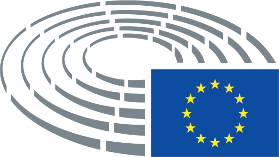 Cinneadh:Glacadh an dréachtchlár oibre.Cinneadh:Formheasadh na miontuairiscí.Rapóirtéir don tuairim:Rapóirtéir don tuairim:Rapóirtéir don tuairim:Rapóirtéir don tuairim:Dominique Riquet (Renew)Dominique Riquet (Renew)AD – PE648.628v02-00
AM – PE650.572v01-00
AM – PE650.571v02-00Freagrach:Freagrach:Freagrach:Freagrach:REGI* – Manolis Kefalogiannis
(PPE)PR – PE648.609v03-00
AM – PE652.416v01-00
AM – PE652.419v01-00
AM – PE652.418v01-00
AM – PE652.417v01-00Tuairimí:Tuairimí:Tuairimí:Tuairimí:BUDG*, ECON*, EMPL*, ENVI*, ITRE*, TRAN, AGRIBUDG*, ECON*, EMPL*, ENVI*, ITRE*, TRAN, AGRIBUDG*, ECON*, EMPL*, ENVI*, ITRE*, TRAN, AGRICinneadh:Glacadh leasuithe comhréitigh 1, 2, 3, 3a, 4, 5, 6, 7, 8, 9, 10 agus leasú 89.Rapóirtéir:Rapóirtéir:Rapóirtéir:Anna Deparnay-Grunenberg (Verts/ALE)PR – PE652.338v01-00Freagrach:Freagrach:Freagrach:TRANTRANTuairimí:Tuairimí:Tuairimí:ENVI, ITRE, REGI, CULTENVI, ITRE, REGI, CULTRapóirtéir:Rapóirtéir:Rapóirtéir:Dominique Riquet (Renew)Freagrach:Freagrach:Freagrach:TRANTRANRapóirtéir don tuairim:Rapóirtéir don tuairim:Rapóirtéir don tuairim:Rapóirtéir don tuairim:Tilly Metz (Verts/ALE)Tilly Metz (Verts/ALE)Freagrach:Freagrach:Freagrach:Freagrach:ENVI* – Jytte Guteland (S&D)Tuairimí:Tuairimí:Tuairimí:Tuairimí:ECON, EMPL, ITRE*, TRAN, REGI, AGRIECON, EMPL, ITRE*, TRAN, REGI, AGRIECON, EMPL, ITRE*, TRAN, REGI, AGRICinneadh:Malartú tuairimíRapóirtéir don tuairim:Rapóirtéir don tuairim:Rapóirtéir don tuairim:Rapóirtéir don tuairim:Dominique Riquet (Renew)Dominique Riquet (Renew)AD – PE648.628v02-00Freagrach:Freagrach:Freagrach:Freagrach:REGI* – Manolis Kefalogiannis
(PPE)Tuairimí:Tuairimí:Tuairimí:Tuairimí:BUDG*, ECON*, EMPL*, ENVI*, ITRE*, TRAN, AGRIBUDG*, ECON*, EMPL*, ENVI*, ITRE*, TRAN, AGRIBUDG*, ECON*, EMPL*, ENVI*, ITRE*, TRAN, AGRICinneadh:Glacadh an dréacht-tuairim le 36 vóta ina fabhar, 7 vóta ina coinne, agus 6 staonadh.36+ECRTomasz Piotr Poręba, Roberts Zīle, Kosma ZłotowskiGUE/NGLlPPEMagdalena Adamowicz, Andor Deli, Gheorghe Falcă, Michael Gahler, Benoît Lutgen, Marian-Jean Marinescu, Giuseppe Milazzo, Cláudia Monteiro de Aguiar, Massimiliano Salini, Sven Schulze, Barbara Thaler, Elissavet Vozemberg-Vrionidi, Elżbieta Katarzyna ŁukacijewskaRENEWJosé Ramón Bauzá Díaz, Izaskun Bilbao Barandica, Søren Gade, Elsi Katainen, Caroline Nagtegaal, Jan-Christoph Oetjen, Dominique RiquetS&DAndris Ameriks, Johan Danielsson, Ismail Ertug, Giuseppe Ferrandino, Isabel García Muñoz, Bogusław Liberadzki, Rovana Plumb, Vera Tax, István Ujhelyi, Petar Vitanov7-ECRPeter LundgrenNIDorien RookmakerVERTS/ALECiarán Cuffe, Jakop G. Dalunde, Karima Delli, Anna Deparnay-Grunenberg, Tilly Metz60IDPaolo Borchia, Marco Campomenosi, Julie Lechanteux, Georg Mayer, Philippe OlivierNIMario FuroreБюро/Mesa/Předsednictvo/Formandskabet/Vorstand/Juhatus/Προεδρείο/Bureau/Predsjedništvo/Ufficio di presidenza/Prezidijs/ Biuras/Elnökség/Prezydium/Birou/Predsedníctvo/Predsedstvo/Puheenjohtajisto/Presidiet (*)Karima Delli, Sven Schulze, Andris Ameriks, Jan-Christoph OetjenЧленове/Diputados/Poslanci/Medlemmer/Mitglieder/Parlamendiliikmed/Βουλευτές/Members/Députés/Zastupnici/Deputati/Deputāti/ Nariai/Képviselõk/Membri/Leden/Posłowie/Deputados/Deputaţi/Jäsenet/LedamöterMagdalena Adamowicz, Andor Deli, Gheorghe Falcă, Elżbieta Katarzyna Łukacijewska, Benoît Lutgen, Marian-Jean Marinescu, Cláudia Monteiro de Aguiar, Massimiliano Salini, Barbara Thaler, Elissavet Vozemberg-Vrionidi, Andris Ameriks, Johan Danielsson, Ismail Ertug, Giuseppe Ferrandino, Isabel García Muñoz, Rovana Plumb, Vera Tax, José Ramón Bauzá Díaz, Izaskun Bilbao Barandica, Elsi Katainen, Caroline Nagtegaal, Dominique Riquet, Marco Campomenosi, Julie Lechanteux, Philippe Olivier, Lucia Vuolo, Ciarán Cuffe, Jakop G. Dalunde, Karima Delli, Anna Deparnay-Grunenberg, Tilly Metz, Peter Lundgren, Roberts Zīle, João Ferreira, Elena Kountoura, Mario Furore, Dorien RookmakerЗаместници/Suplentes/Náhradníci/Stedfortrædere/Stellvertreter/Asendusliikmed/Αναπληρωτές/Substitutes/Suppléants/Zamjenici/ Supplenti/Aizstājēji/Pavaduojantysnariai/Póttagok/Sostituti/Plaatsvervangers/Zastępcy/Membros suplentes/Supleanţi/Náhradníci/ Namestniki/Varajäsenet/SuppleanterPablo Arias Echeverría, Tom Berendsen, Deirdre Clune, Markus Ferber, Michael Gahler, Andrey Novakov, Henna Virkkunen, Sara Cerdas, Maria Grapini, César Luena, Alessandra Moretti, Kathleen Van Brempt, Marianne Vind, Clotilde Armand, Valter Flego, Georg Mayer, Jutta Paulus, Angel Dzhambazki, Leila Chaibi, Clare Daly, Anne-Sophie Pelletier209 (7)209 (7)216 (3)216 (3)56 (8) (Точка от дневния ред/Punto del orden del día/Bod pořadu jednání (OJ)/Punkt på dagsordenen/Tagesordnungspunkt/ Päevakorra punkt/Σημείο της ημερήσιας διάταξης/Agenda item/Point OJ/Točka dnevnog reda/Punto all'ordine del giorno/Darba kārtības punkts/Darbotvarkės punktas/Napirendi pont/Punt Aġenda/Agendapunt/Punkt porządku dziennego/Ponto OD/Punct de pe ordinea de zi/Bod programu schôdze/Točka UL/Esityslistan kohta/Punkt på föredragningslistan)56 (8) (Точка от дневния ред/Punto del orden del día/Bod pořadu jednání (OJ)/Punkt på dagsordenen/Tagesordnungspunkt/ Päevakorra punkt/Σημείο της ημερήσιας διάταξης/Agenda item/Point OJ/Točka dnevnog reda/Punto all'ordine del giorno/Darba kārtības punkts/Darbotvarkės punktas/Napirendi pont/Punt Aġenda/Agendapunt/Punkt porządku dziennego/Ponto OD/Punct de pe ordinea de zi/Bod programu schôdze/Točka UL/Esityslistan kohta/Punkt på föredragningslistan)Наблюдатели/Observadores/Pozorovatelé/Observatører/Beobachter/Vaatlejad/Παρατηρητές/Observers/Observateurs/Promatrači/ Osservatori/Novērotāji/Stebėtojai/Megfigyelők/Osservaturi/Waarnemers/Obserwatorzy/Observadores/Observatori/Pozorovatelia/ Opazovalci/Tarkkailijat/ObservatörerПо покана на председателя/Por invitación del presidente/Na pozvání předsedy/Efter indbydelse fra formanden/Auf Einladung des Vorsitzenden/Esimehe kutsel/Με πρόσκληση του Προέδρου/At the invitation of the Chair/Sur l’invitation du président/ Na poziv predsjednika/Su invito del presidente/Pēc priekšsēdētāja uzaicinājuma/Pirmininkui pakvietus/Az elnök meghívására/ Fuq stedina taċ-'Chairman'/Op uitnodiging van de voorzitter/Na zaproszenie Przewodniczącego/A convite do Presidente/La invitaţia preşedintelui/ Na pozvanie predsedu/Na povabilo predsednika/Puheenjohtajan kutsusta/På ordförandens inbjudanСъвет/Consejo/Rada/Rådet/Rat/Nõukogu/Συμβούλιο/Council/Conseil/Vijeće/Consiglio/Padome/Taryba/Tanács/Kunsill/Raad/ Conselho/Consiliu/Svet/Neuvosto/Rådet (*)Съвет/Consejo/Rada/Rådet/Rat/Nõukogu/Συμβούλιο/Council/Conseil/Vijeće/Consiglio/Padome/Taryba/Tanács/Kunsill/Raad/ Conselho/Consiliu/Svet/Neuvosto/Rådet (*)Комисия/Comisión/Komise/Kommissionen/Kommission/Komisjon/Επιτροπή/Commission/Komisija/Commissione/Bizottság/ Kummissjoni/Commissie/Komisja/Comissão/Comisie/Komisia/Komissio/Kommissionen (*)Комисия/Comisión/Komise/Kommissionen/Kommission/Komisjon/Επιτροπή/Commission/Komisija/Commissione/Bizottság/ Kummissjoni/Commissie/Komisja/Comissão/Comisie/Komisia/Komissio/Kommissionen (*)Adina Valean, Herald Ruijters, Elisabeth Werner, Luca De Carli, Phil Roberts, Jean-Louis Colson, Katarzyna SzyszkoAdina Valean, Herald Ruijters, Elisabeth Werner, Luca De Carli, Phil Roberts, Jean-Louis Colson, Katarzyna SzyszkoДруги институции и органи/Otras instituciones y organismos/Ostatní orgány a instituce/Andre institutioner og organer/Andere Organe und Einrichtungen/Muud institutsioonid ja organid/Λοιπά θεσμικά όργανα και οργανισμοί/Other institutions and bodies/Autres institutions et organes/Druge institucije i tijela/Altre istituzioni e altri organi/Citas iestādes un struktūras/Kitos institucijos ir įstaigos/ Más intézmények és szervek/Istituzzjonijiet u korpi oħra/Andere instellingen en organen/Inne instytucje i organy/Outras instituições e outros órgãos/Alte instituții și organe/Iné inštitúcie a orgány/Muut toimielimet ja elimet/Andra institutioner och organДруги институции и органи/Otras instituciones y organismos/Ostatní orgány a instituce/Andre institutioner og organer/Andere Organe und Einrichtungen/Muud institutsioonid ja organid/Λοιπά θεσμικά όργανα και οργανισμοί/Other institutions and bodies/Autres institutions et organes/Druge institucije i tijela/Altre istituzioni e altri organi/Citas iestādes un struktūras/Kitos institucijos ir įstaigos/ Más intézmények és szervek/Istituzzjonijiet u korpi oħra/Andere instellingen en organen/Inne instytucje i organy/Outras instituições e outros órgãos/Alte instituții și organe/Iné inštitúcie a orgány/Muut toimielimet ja elimet/Andra institutioner och organДруги участници/Otros participantes/Ostatní účastníci/Endvidere deltog/Andere Teilnehmer/Muud osalejad/Επίσης παρόντες/Other participants/Autres participants/Drugi sudionici/Altri partecipanti/Citi klātesošie/Kiti dalyviai/Más résztvevők/Parteċipanti ohra/Andere aanwezigen/Inni uczestnicy/Outros participantes/Alţi participanţi/Iní účastníci/Drugi udeleženci/Muut osallistujat/Övriga deltagareСекретариат на политическите групи/Secretaría de los Grupos políticos/Sekretariát politických skupin/Gruppernes sekretariat/ Sekretariat der Fraktionen/Fraktsioonide sekretariaat/Γραμματεία των Πολιτικών Ομάδων/Secretariats of political groups/Secrétariat des groupes politiques/Tajništva klubova zastupnika/Segreteria gruppi politici/Politisko grupu sekretariāts/Frakcijų sekretoriai/ Képviselőcsoportok titkársága/Segretarjat gruppi politiċi/Fractiesecretariaten/Sekretariat Grup Politycznych/Secretariado dos grupos políticos/Secretariate grupuri politice/Sekretariát politických skupín/Sekretariat političnih skupin/Poliittisten ryhmien sihteeristöt/ De politiska gruppernas sekretariatСекретариат на политическите групи/Secretaría de los Grupos políticos/Sekretariát politických skupin/Gruppernes sekretariat/ Sekretariat der Fraktionen/Fraktsioonide sekretariaat/Γραμματεία των Πολιτικών Ομάδων/Secretariats of political groups/Secrétariat des groupes politiques/Tajništva klubova zastupnika/Segreteria gruppi politici/Politisko grupu sekretariāts/Frakcijų sekretoriai/ Képviselőcsoportok titkársága/Segretarjat gruppi politiċi/Fractiesecretariaten/Sekretariat Grup Politycznych/Secretariado dos grupos políticos/Secretariate grupuri politice/Sekretariát politických skupín/Sekretariat političnih skupin/Poliittisten ryhmien sihteeristöt/ De politiska gruppernas sekretariatPPES&DRenewIDVerts/ALEECRGUE/NGLNIZsofia Lipthay, Viktor SataMichele Barneschi, Sonja SteenhautMelek Fikri, Federica TerziFlavio FacioniMichael Schmitt, Hana RihovskyAnce Gulbe, Johanna ReydchOndrej Madr, Konstantinos SiampanopoulosCatherine Salagnac, Andrea PiconeКабинет на председателя/Gabinete del Presidente/Kancelář předsedy/Formandens Kabinet/Kabinett des Präsidenten/Presidendi kantselei/Γραφείο του Προέδρου/President's Office/Cabinet du Président/Ured predsjednika/Gabinetto del Presidente/Priekšsēdētāja kabinets/Pirmininko kabinetas/Elnöki hivatal/Kabinett tal-President/Kabinet van de Voorzitter/Gabinet Przewodniczącego/Gabinete do Presidente/Cabinet Preşedinte/Kancelária predsedu/Urad predsednika/Puhemiehen kabinetti/Talmannens kansliКабинет на председателя/Gabinete del Presidente/Kancelář předsedy/Formandens Kabinet/Kabinett des Präsidenten/Presidendi kantselei/Γραφείο του Προέδρου/President's Office/Cabinet du Président/Ured predsjednika/Gabinetto del Presidente/Priekšsēdētāja kabinets/Pirmininko kabinetas/Elnöki hivatal/Kabinett tal-President/Kabinet van de Voorzitter/Gabinet Przewodniczącego/Gabinete do Presidente/Cabinet Preşedinte/Kancelária predsedu/Urad predsednika/Puhemiehen kabinetti/Talmannens kansliКабинет на генералния секретар/Gabinete del Secretario General/Kancelář generálního tajemníka/Generalsekretærens Kabinet/ Kabinett des Generalsekretärs/Peasekretäri büroo/Γραφείο του Γενικού Γραμματέα/Secretary-General's Office/Cabinet du Secrétaire général/Ured glavnog tajnika/Gabinetto del Segretario generale/Ģenerālsekretāra kabinets/Generalinio sekretoriaus kabinetas/ Főtitkári hivatal/Kabinett tas-Segretarju Ġenerali/Kabinet van de secretaris-generaal/Gabinet Sekretarza Generalnego/Gabinete do Secretário-Geral/Cabinet Secretar General/Kancelária generálneho tajomníka/Urad generalnega sekretarja/Pääsihteerin kabinetti/ Generalsekreterarens kansliКабинет на генералния секретар/Gabinete del Secretario General/Kancelář generálního tajemníka/Generalsekretærens Kabinet/ Kabinett des Generalsekretärs/Peasekretäri büroo/Γραφείο του Γενικού Γραμματέα/Secretary-General's Office/Cabinet du Secrétaire général/Ured glavnog tajnika/Gabinetto del Segretario generale/Ģenerālsekretāra kabinets/Generalinio sekretoriaus kabinetas/ Főtitkári hivatal/Kabinett tas-Segretarju Ġenerali/Kabinet van de secretaris-generaal/Gabinet Sekretarza Generalnego/Gabinete do Secretário-Geral/Cabinet Secretar General/Kancelária generálneho tajomníka/Urad generalnega sekretarja/Pääsihteerin kabinetti/ Generalsekreterarens kansliГенерална дирекция/Dirección General/Generální ředitelství/Generaldirektorat/Generaldirektion/Peadirektoraat/Γενική Διεύθυνση/ Directorate-General/Direction générale/Glavna uprava/Direzione generale/Ģenerāldirektorāts/Generalinis direktoratas/Főigazgatóság/ Direttorat Ġenerali/Directoraten-generaal/Dyrekcja Generalna/Direcção-Geral/Direcţii Generale/Generálne riaditeľstvo/Generalni direktorat/Pääosasto/GeneraldirektoratГенерална дирекция/Dirección General/Generální ředitelství/Generaldirektorat/Generaldirektion/Peadirektoraat/Γενική Διεύθυνση/ Directorate-General/Direction générale/Glavna uprava/Direzione generale/Ģenerāldirektorāts/Generalinis direktoratas/Főigazgatóság/ Direttorat Ġenerali/Directoraten-generaal/Dyrekcja Generalna/Direcção-Geral/Direcţii Generale/Generálne riaditeľstvo/Generalni direktorat/Pääosasto/GeneraldirektoratDG PRESDG IPOLDG EXPODG EPRSDG COMMDG PERSDG INLODG TRADDG LINCDG FINSDG ITECDG SAFEПравна служба/Servicio Jurídico/Právní služba/Juridisk Tjeneste/Juristischer Dienst/Õigusteenistus/Νομική Υπηρεσία/Legal Service/ Service juridique/Pravna služba/Servizio giuridico/Juridiskais dienests/Teisės tarnyba/Jogi szolgálat/Servizz legali/Juridische Dienst/ Wydział prawny/Serviço Jurídico/Serviciu Juridic/Právny servis/Oikeudellinen yksikkö/RättstjänstenСекретариат на комисията/Secretaría de la comisión/Sekretariát výboru/Udvalgssekretariatet/Ausschusssekretariat/Komisjoni sekretariaat/Γραμματεία της επιτροπής/Committee secretariat/Secrétariat de la commission/Tajništvo odbora/Segreteria della commissione/Komitejas sekretariāts/Komiteto sekretoriatas/A bizottság titkársága/Segretarjat tal-kumitat/Commissiesecretariaat/ Sekretariat komisji/Secretariado da comissão/Secretariat comisie/Sekretariat odbora/Valiokunnan sihteeristö/UtskottssekretariatetKlaus Baier, Radek Pilar, Inese Kriskane, Gai Oren, Martin Fuchs, Michal Wojciechowski, Rebecca Amorena, Luca Ravera, Katya Vella Bamber, Sylvana ZammitСътрудник/Asistente/Asistent/Assistent/Assistenz/Βοηθός/Assistant/Assistente/Palīgs/Padėjėjas/Asszisztens/Asystent/Pomočnik/ Avustaja/AssistenterLaurence Watrin